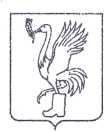 СОВЕТ ДЕПУТАТОВТАЛДОМСКОГО ГОРОДСКОГО ОКРУГА МОСКОВСКОЙ ОБЛАСТИ141900, г. Талдом, пл. К. Маркса, 12                                                          тел. 8-(49620)-6-35-61; т/ф 8-(49620)-3-33-29 Р Е Ш Е Н И Ет __22 декабря____  2022 г.                                                          №  104┌                                                              ┐О согласии принять из собственности Московской областив муниципальную собственность недвижимое имуществоВ соответствии с Федеральным законом от 6 октября 2003 года № 131-ФЗ «Об общих принципах организации местного самоуправления в Российской Федерации», руководствуясь ст. 47 Устава Талдомского городского округа Московской области зарегистрированного в Управлении Министерства юстиции Российской Федерации по Московской области 24.12.2018 года № RU 503650002018001; письмами  Министерства имущественных отношений Московской области 15ИСХ-33974 от 01.12.2022 г., и Министерства транспорта и дорожной инфраструктуры Московской области 22Исх-22702 от 30.11.2022 г.; рассмотрев обращение главы Талдомского городского округа Московской области № 3783 от 13.12.2022 года, Совет депутатов Талдомского городского округа Московской областиРЕШИЛ:          1. Принять из собственности Московской области в муниципальную собственность Талдомского городского округа, и определить в казну недвижимое имущество – земельные участки (согласно приложению № 1 к данному решению).2. Контроль исполнения настоящего решения возложить на председателя Совета депутатов Талдомского городского округа  Московской области М.И. Аникеева.Председатель Совета депутатовТалдомского городского округа	     М.И. АникеевГлава Талдомского городского округа                                                                                               Ю.В. КрупенинПриложение №1 к решению Совета депутатов Талдомского городского округа№ 104 от 22 декабря 2022 г.Перечень земельных участков для передачи в муниципальную собственность из собственности Московской области№ ппНаименование имуществаПлощадьКадастровый номерВРИАдрес/местоположение1Земельный участок215850:01:0060365:1526земельные участки (территории) общего пользованияМО, Талдомский г.о., п. Вербилки, ул. Войлокова2Земельный участок318750:01:0060365:1527земельные участки (территории) общего пользованияМО, Талдомский г.о., п. Вербилки, ул. Войлокова3Земельный участок938850:01:0060365:1528земельные участки (территории) общего пользованияМО, Талдомский г.о., п. Вербилки, ул. Советская4Земельный участок1973650:01:0000000:11786Общее пользование территорииМО, Талдомский г.о., п. Вербилки, ул.Победы5Земельный участок1049750:01:0000000:12150земельные участки (территории) общего пользованияМО, Талдомский г.о., п. Вербилки, ул.Забырина